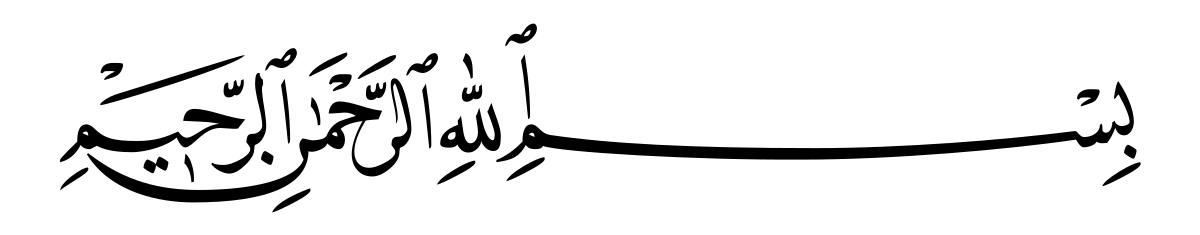 تحلیل انتقادی برروایت نزول ستاره بر خانه امام علی علیه السلامروایت : در تفسیر سوره نجم این گونه می گویند که کوکب (ستاره ای ) بر حیاط خانه حضرت علی علیه السلام فرود می آید که پیامبر قبلا این را به عنوان نشانه ولایت آن حضرت بیان کرده اند.بررسی اجمالی به روایتروایات دومین منبع تشریع احکام و قوانین اسلامی است ؛ بنابر سخنان پیامبر نیز در میابیم که قرآن وسنت همسنگ یکدیگرند.حوزه که بیشترین روایات جعلی در آن وارد شده ، تفسیر قرآن است که در آن به قصص قرآنی شاخ و برگ می دادند .کسانی که به غالیان معروف بودند در فهم دین دچار تندروی و مشکل بودند و به بعضی از افراد صفات و توانایی های والایی میدادند ؛ این افراد برای نشون دادن فضیلت بزرگان به خصوص حضرت علی علیه السلام روایاتی ساختگی جعل می کردند .+ عده ای برای بالابردن جایگاه خود ، ائمه برا بالاتر از حد موجود می بردند +گزارش های موجود از این روایتشیعهشیخ صدوق : در مجلس هشتاد و چهارم چند روایت در این مورد نقل می کند که یکی به امام صادق علیه السلام و بقیه به ابن عباس منسوب است .علامه مجلسی در بحارالانوار : روایاتی نقل کرده و روایت شیخ صدوق را نیز آورده است .به صورت ضمنی آنان را تایید می کند و می گوید نزول ستاره به خودی خود فضیلت نیست اما سخن پیامبر در این واقعه نشان فضیلت استو البته پیامبر در روایات گوناگون جانشینی حضرت را تایید کرده اند ، یوم النذار یا یوم الدار – حدیث منزلت – حجه الوداعاهل سنتابن مغازلی : محدث سده پنجم در کتاب مناقب خود از انس بن مالک این روایت را می آورد.حاکم حسکانی : دانشمند قرن پنجم از ابن عباس و ابن مالک روایت را می آورد .نظر عالمانجعفر مرتضی عاملی : این روایت را صحیح دانسته و گفته پیامبر در موقعیت های مختلف به جانشینی حضرت علی علیه السلام اشاره داشته اند اما عده ای آن را قبول نکرده اند و از روی هوی و هوس بوده پس خداوند با این کار نشان داده این امر از دست پیامبر خارج بوده است و برای تایید بوده است .ابن جوزی : این روایت را جز احادیث ساختگی دانسته است و معتقد است مشکلات سندی دارد = ابوصالح باذام ، کلبی ، محمد بن مروان راویانی که دروغگو بودند و در این روایت هستند و همچنین از نظر عقلی هم رد کرده است .همچنین ابن عباس در آن زمان کوچک بوده و ابن مالک هم در شهر نبوده که بخواد مستقیم نقل کند .نعمت الله صالحی نجف آبادی : جعلی دانسته و گفته امام علی علیه السلام منزل مستقلی نداشتند و منظور آیه این است که قسم به ستاره آنگاه که فرود می آید و غروب می کند .و عده ای می خواسته اند با این روایت حدیث غدیر را کمرنگ کنند .عدم تناسب آیه والنجم اذا هوی با روایت نزول ستاره در این آیه قسم به اجرام آسمانی است که در کرانه افق غروب می کنند ؛ در اینجا نیز خداوند سوگند خورده اند همانطور که در آیات دیگری نیز به آفریده ها سوگند خورده است مانند سوره طارق – تکویر – واقعه بررسی سندی روایتدر هیچ یک از روایات فوق هیچ سند استواری نیست و هر چند که عده ای از راویان این حدیث مورد تایید است اما تعدادی مقبول نمی باشند و حتی آن روایاتی که منسوب به ای=بن مالک و ابن عباس هست نیز راویان مجهول یا دارای اعتبار وجود دارد که این سند روایت را ضعیف می کند .نقد محتوای روایت با عقل معیار عقلی که عامل مشترک همه انسان ها در همه زمان هاست ، همان طور که پیامبر برای اثبات سفارت خود از عامل عقلی بهره می جستند .و قرآن بارها به جایگاه عقل اشاره کرده و ستایش کرده است .انواع روایات با بررسی عقلی : 1. روایات مورد تایید عقل قطعی 2. روایات مورد انکار عقل قطعی 3. روایات مورد تردید عقل قطعی تردیدی نیست که این روایت جز دسته دوم قرار دارد .نقد محتوای روایت با ملاک علماگر در روایتی آموزه های دینی آمده باشد ولی با دستاورد های علمی در تناقض باشد باید در جعلی بودن آن شک کرد ؛ سقوط ستاره یا شهاب سنگ در خانه یک فرد از نظر علمی و عقلی غیر قابل قبول است زیرا اجرام آسمانی بسیار بزرگ هستند و از فاصله دور کوچک به نظر می رسند و مسلما سقوط آن خانه امیرالمونین را از بین می برد . در هیچ گزارشی هم سقوط چیزی از آسمان در این تاریخ ثبت نشده است .نتیجه به نظر می رسد این روایت از مشکلات سندی و روایی بسیاری برخوردار است و دارای راویان و اسناد ضعیفی است ؛ همچنین از نظر متنی و روایی هم ضعیف است ؛ از نظر عقلی مغایرت ندارد و از نظر علمی متضاد دستاورد های تجربی است . حتی ممکن است هدف از جعل این سند تخریب و تغییر اذهان باشد .برگرفته شده از مقاله : علی شریفی _ مجتبی محمدی انویق _ فرزاد دهقاناستاد ناظر : دکتر رسول محمد جعفریپدید آورنده : فاطمه خدابخشی